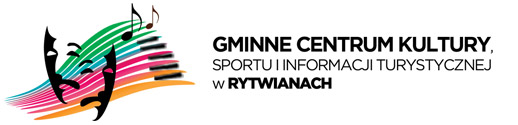 Regulamin „Konkursu Wielkanocnego”Organizatorem „Konkursu Wielkanocnego” jest Wójt Gminy Rytwiany oraz Gminne Centrum Kultury, Sportu i Informacji Turystycznej w Rytwianach.Celem konkursu jest integracja środowisk lokalnych, kultywowanie tradycji i zwyczajów wielkanocnych, prezentacja umiejętności artystycznych wykonawców oraz umożliwienie twórczej konfrontacji i wymiany pomysłów w pracy artystycznej.W konkursie mogą uczestniczyć szkoły, biblioteki, organizacje formalne (koła, stowarzyszenia itp.) i osoby prywatne z terenu gminy Rytwiany. Zadanie konkursowe polega na wykonaniu rękodzieła w następujących kategoriach: 	I kategoria  
	Palma tradycyjna z użyciem naturalnych materiałów (tj. bukszpan, bazie, suche kwiatki, 	wydmuszki, bibuła itp.). Długość palmy powinna wynosić minimalnie 1m a maksymalnie  	2m ( liczone bez stelaża)	II kategoria 	Pisanka wielkanocna, wykonana na jajku kurzym, kaczym, gęsim, itp. z wzorami 	skrobanymi ostrym narzędziem wykonane na jednobarwnym tle pofarbowanego jaja, 	odsłaniając białą powierzchnię skorupki.	III kategoria 	Kartka świąteczna z dowolnym motywem wielkanocnym Zgłoszenia prac na konkurs należy dokonać poprzez dostarczenie wypełnionej karty konkursowej do dnia 21.03.2018r. w budynku Gminnego Centrum Kultury w Rytwianach ul. Szkolna 1. Prace zgłoszone po upływie terminu mogą wziąć udział w wystawie podczas Spotkania Wielkanocnego, nie będą natomiast brały udziału w konkursie. Prace na konkurs należy dostarczyć do Gminnego Centrum Kultury w dniu konkursu, tj. 25.03.2018r. do godz. 16.45. Prace powinny zawierać następujące informacje: imię 
i nazwisko autora lub nazwę organizacji oraz miejscowość. Oceny prac dokona komisja konkursowa powołana przez Organizatora. Wszystkie prace zostaną oznaczone numerkami w poszczególnych kategoriach i wyeksponowane w sali widowiskowej. Organizator przyzna laureatom nagrody za zajęcie I, II, III miejsca we wszystkich kategoriach. Komisja Konkursowa, oceniać będzie: - zgodność wykonania pracy z regulaminem konkursu; - ogólny wyraz artystyczny i pomysłowość pracy; - technikę wykonania; - dobór materiałów; - nawiązanie do tradycji wielkanocnych. Ogłoszenie wyników konkursu nastąpi w niedzielę 25.03.2018r. podczas Spotkania Wielkanocnego w sali widowiskowej Gminnego Centrum Kultury w Rytwianach, ul. Szkolna 1. W przypadku wątpliwość i pytań prosimy kontaktować się z organizatorem:Gminne Centrum Kultury, Sportu i Informacji Turystycznej w Rytwianach, ul. Szkolna 1, 28 – 236 Rytwiany,  tel. 15 838 54 06